30min AP & GP Nugget 2Question 1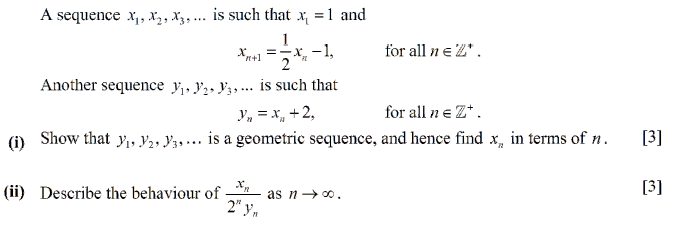 Question 2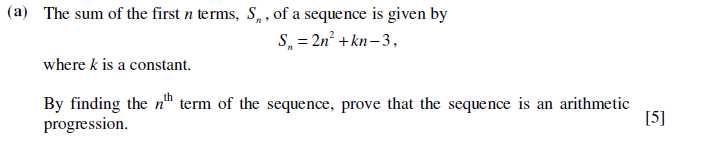 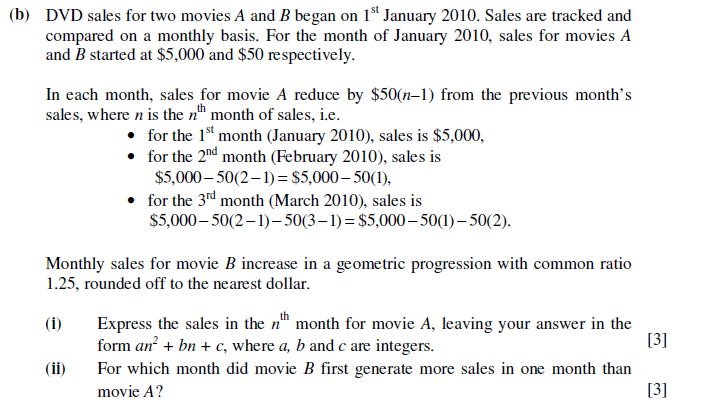 